St Mary’s and St John’s CE School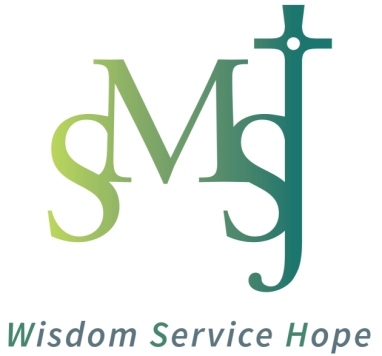  “With God, all things are possible” (Matthew 19:26)                                                                                                                          Telephone: 020 8202 0026                                                                                                                            Email: office@smsj.london  Website: www.smsj.londonPrincipal: Martin Serrão   BA, MEd (Camb)Job Title:         	Curriculum Leader of the Performing Arts Faculty 	(Dance, Drama, Music & Physical Education)Required:        	1st September 2021School:            	St Mary’s & St John’s CE School	Reports to:      	SLTGrade:        	Lead Practitioner ScaleLocation:          	Stamford Raffles Campus and Bennett House Campus as requiredContract:       	Permanent/Full timeClosing Date for applications: Tuesday 16th March 2021We are seeking to appoint an exceptional teacher and aspiring leader to join us with the energy and enthusiasm needed to inspire and motivate both staff and students, including our most able. This is an exciting opportunity for a bright and committed individual to lead a professional and high-achieving team of four department heads within a well-respected and successful school. The successful applicant will take a crucial role in leading SMSJ’s ‘scholarship’ programme with students who show outstanding aptitude in the Performing Arts and take a creative lead on whole school events.We teach a broad and academic curriculum, enriched by the Performing Arts which takes a central and key role in the school.  The Head of Performing Arts is responsible for managing our Drama, Dance, Music and PE departments. Students currently study Dance, Drama, Music and Physical Education as individual discreet subjects from Year 7 for one lesson a week and then have the option to take any of these subjects to GCSE.Our SchoolSt Mary’s and St John’s CE school is an all-through school in Hendon, North London, successfully providing high quality education and academic achievement for children and young people from Nursery to Sixth Form. We are proud to be a diverse, multi-faith, harmonious school, with a distinctive Christian ethos, resolute in the belief that "With God, all things are possible". In a changing world our values; Wisdom, Service and Hope, define us, strengthen relationships with our parents and children, and provide guiding principles that enable us to deliver academic excellence and promote self-discipline and resilience.Applications and supporting statements to be sent to: recruitment@smsj.london and templates can be downloaded from our website: www.smsj.london Please contact Mrs Orphanou, Personnel Officer (S.Orphanou@smsj.london) for further information or a confidential discussion.We reserve the right to close the application process early if suitable candidates apply.The school and governing body are committed to safeguarding and promoting the welfare of children and young people. Each successful applicant will be subject to an enhanced Disclosure and Barring Service check along with other relevant employment checks.